Технологическая карта урока изо для детей с ТМНРТехнологическая карта урока изо для детей с ТМНРТехнологическая карта урока изо для детей с ТМНРТема урока«Конструирование рисунка из геометрических фигур»Тип урокаУрок повторение (закрепления знаний)Дидактическая задача (цель урока)Закрепить знания об основных геометрических фигурах и основных цветах.Задачи на урок:Образовательные: Формировать навык конструирования изображений предметов из геометрических фигур (10 деталей)Коррекционно-развивающие: Формировать умение узнавать знакомые геометрические фигуры на рисунке-образце, самостоятельно определять, форму, цвет, величину, количество необходимых деталей. Формировать умение узнавать знакомые геометрические фигуры на рисунке-образце, самостоятельно определять форму, цвет, величину, количество необходимых деталей.Развивать пространственную ориентировку на листе бумаги, тактильного восприятия, зрительной памяти и мыслительных операций путем выполнения практических заданий.Воспитательные: Воспитывать аккуратность при выполнении задания.Формируемые БУДработать с учебными принадлежностями и организовывать рабочее место;самостоятельность в выполнении учебных заданий;вступать в контакт и работать в коллективе (учитель–ученик, ученик–ученик, ученик–класс, учитель - класс);ориентироваться в пространстве тетрадного листа;писать;выделять существенные, общие и отличительные свойства предметов;принимать цели и произвольно включаться в деятельность, следовать предложенному плану и работать в общем темпе;Личностныесамостоятельность в выполнении учебных заданий.Регулятивные— умение сохранять заданную цель; — умение видеть указанную ошибку и исправлять ее по указанию взрослого; — умение адекватно понимать оценку взрослого и сверстникаПознавательные: группировка предметов, по форме, цвету, величине; - умение выполнять действия по подражанию.Коммуникативные- потребность ребенка в общении со взрослыми и сверстниками; - ориентация на партнера по общению; - умение слушать собеседника.Уровни (предметные результаты)Минимальный, Достаточный Оборудованиедля обучающихсядля педагога Мультимедийная презентация, проектор, экран, шаблоны.Этап урокаСодержание этапаДеятельность учителяДеятельность обучающихсяДеятельность обучающихсяДеятельность обучающихсяПланируемые результатыПланируемые результатыЭтап урокаСодержание этапаДеятельность учителяДостаточный уровеньМинимальный уровеньИндивидуальная работа (ИУП)Базовые учебные действияПредметные результатыОрганизационный момент.I Организация начала урока      Сообщение темы занятия.  Проверяет готовность обучающихся к уроку.Актуализация знаний. Повторение домашнего задания.3.Целеполагание. Мотивация.4.Изучение нового материала.Вводная беседа .Просмотр мультиме-дийной презентации5.Динамическая пауза6.Закрепление7.Подведение итоговЭтап урокаЦель этапаДеятельность учителяIДеятельность обучающихсяКоррекционная работа(индивидуаль- ныйобразователь- ный маршрут)Планируемые результатыПланируемые результатыПланируемые результатыЭтап урокаЦель этапаДеятельность учителяIДеятельность обучающихсяКоррекционная работа(индивидуаль- ныйобразователь- ный маршрут)Базовые учебныедействия (компонент жизненнойкомпетенции)Предметные результаты (академический компонент)Предметные результаты (академический компонент)Этап урокаЦель этапаДеятельность учителяIДеятельность обучающихсяКоррекционная работа(индивидуаль- ныйобразователь- ный маршрут)Базовые учебныедействия (компонент жизненнойкомпетенции)минимальдостаточныйIДеятельность обучающихсяныйОрганизационный этапАктуализация опорных знанийОпределение темы, постановка целиПальчиковая гимнастикаОсновная работаФизминуткаПрактическая частьРефлексияПодготовка учащихся к работе на урокеПодготовка к изучению материалаОбеспечение мотивации и принятия учащимися цели учебно-познавательной деятельностиАктуализация изученных геометрическихфигур, мыслительных операций и познавательных процессов.Конструирование по образцу. Снятие усталости и напряжения, создание условий для психоэмоциональной разгрузки учащихсяВыкладывание комбинаций из плоскостных геометрических фигур по образцу.Дать оценку успешности достижения цели.Приветствует учащихся, проверяет готовность рабочего места учащихся и учителя, создает доброжелательную рабочую атмосферу в классе- Скажите, какой у нас сейчас урок? -Чем мы занимаемся на уроках рисования? - Как вы думаете, какое отношение геометрические фигуры имеют к уроку рисования?-Да, одна из данных геометрических фигур будет главным гостем у нас на уроке, а какая именно попробуйте догадаться.- У этой фигуры есть углы - У этой фигуры больше четырёх углов - У этой фигуры все стороны одинаковые - Поднимите и назовите фигуру, которая осталась?  - Да, главным героем на уроке будет квадрат. Демонстрируется  набор конструктора)- Ребята, вы знаете,  как называется эта игра? Играя в эту игру, дети  занимаются конструированием, т.е. из мелких деталей собирают  разные предметы.  Сегодня на уроке мы будем конструировать предметы, но не из деталей конструктора, а из геометрических фигур. III Разминка      Учитель: Чтобы правильно выполнить все задания, необходимо размять наши пальчики и заставить немного их поработать.     Мелкая моторика «10 котят» У кошечки нашей есть десять котят. Сейчас все котята по парам стоят: Два толстых, два ловких, Два длинных, два хитрых,  Два маленьких самых и самых красивых.                                                                                                                   Итог:  для чего выполняем разминку?         У детей индивидуальные наборы геометрических фигур (круг, квадрат, треугольник,  прямоугольник)- Возьмите круг. Почему вы думаете,  что это круг? Положите его перед собой.        - Возьмите треугольник. Почему это треугольник? Положите его слева от круга.        - Возьмите квадрат. Почему вы думаете,  что это квадрат? Положите его справа от круга.        - Возьмите прямоугольник. Почему вы думаете, что это прямоугольник? Положите его после  квадрата.А теперь закройте фигуры полоской бумаги и назовите их в том порядке, в каком выкладывали на парте. Проверка.Внимательно послушайте,  в каком порядке я буду называть фигуры, запомните и выложите у себя на парте.  (Прямоугольник, круг, квадрат, треугольник.) Проверка.- Сейчас вы будете конструировать домик, изображенный на образце. Для этого вам нужно из набора геометрических фигур выбрать только те, которые необходимы.                                                              -анализ образца- Рассмотрите картинку- Что изображено на картинке?- Какие геометрические фигуры использованы?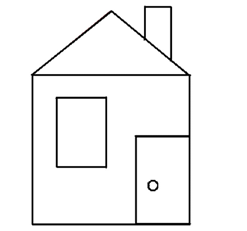 Хома, Хома, хомячок, полосатенький бочок 
Хома раненько встает, 
Щечки моет 
Лапки трет Подметает Хомка хатку 
И выходит на зарядку 
Раз 
Два 
Три Четыре, пять Хомка хочет сильным стать. Вместе с вами выкложим на парте из геометрических фигур рисунок домика. Как на рисунке а потом перенесем это на альбом с помощью обводки трафаретов по контуру.Возвращает детей к поставленной цели.Предлагает учащимся ответить на вопросы:Кто доволен своей работой?Кому было трудно?Достигли ли они цели?Проверяют готовность рабочего места, приветствуют учителя и гостей. Настраиваются на работуСлушают учителя, отвечают на вопросыСлушают учителя, воспринимают информацию, отвечают на заданные вопросы(ладошки складываем, пальцы прижимаем друг к другу)(покачиваем руками из стороны в сторону, не разъединяя их), (постукиваем большими, а потом указательными пальцами друг о друга)(постукиваем средними, а потом безымянными пальцами друг о друга)(постукиваем мизинцами друг о друга).Слушают учителя, выполняют устные инструкции.Выбирают из геометрических фигур квадрат, треугольник, прямоугольник и круг.Отвечают на вопросы, называют названия геометрических фигур(круг, прямоугольник, квадрат, треугольник)Дети выполняют упражнение под руководством учителя (трут бока руками)(потягиваются)(тереть щеки руками)(движения мытья рук)
(метут воображаемыми метлами)(маршируют)
(руки вперед) (руки вверх)(руки в стороны)
(трясут кистями рук)
(руки согнуты к плечам, кисти сжаты в кулаки, мускулы рук напряжены, как у силачей).Выкладыват из фигур домик.Самостоятельное выполнение. Обводка. Подводят итоги работы на уроке, отвечают на вопросы, делают вывод о достижении ими цели.Проверяют готовность рабочего места, приветствуют учителя и гостей. Настраиваются на работуСлушают учителя, отвечают на вопросыСлушают учителя, воспринимают информацию, отвечают на заданные вопросы(ладошки складываем, пальцы прижимаем друг к другу)(покачиваем руками из стороны в сторону, не разъединяя их), (постукиваем большими, а потом указательными пальцами друг о друга)(постукиваем средними, а потом безымянными пальцами друг о друга)(постукиваем мизинцами друг о друга).Слушают учителя, выполняют устные инструкции.Выбирают из геометрических фигур квадрат, треугольник, прямоугольник и круг.Отвечают на вопросы, называют названия геометрических фигур(круг, прямоугольник, квадрат, треугольник)Дети выполняют упражнение под руководством учителя (трут бока руками)(потягиваются)(тереть щеки руками)(движения мытья рук)
(метут воображаемыми метлами)(маршируют)
(руки вперед) (руки вверх)(руки в стороны)
(трясут кистями рук)
(руки согнуты к плечам, кисти сжаты в кулаки, мускулы рук напряжены, как у силачей).Выкладыват из фигур домик.Самостоятельное выполнение. Обводка. Подводят итоги работы на уроке, отвечают на вопросы, делают вывод о достижении ими цели.Развитие мелкой моторикиРазвитие памяти и вниманияПомощь учителяПомогает осознатьсоответствие полученного результата поставленной цели.Личностные проявляют интерес
к изучению нового материала и стремление к достижению поставленной цели ПознавательныеКоммуникативныеРегулятивные: 
определяют цель
и ставят проблему
в учебной деятельности.Выделение отличительных особенностей геометрической фигуры.Использовать свою речь в ходе работы, строить правильные высказыванияПонимать выделенные ориентиры действия в учебном материале.Обеспечение усвоения имеющихся знаний, проверка пониманияПолучение учащимися информации о реальных результатах учения, открытость в осмысленности своих действий и самооценкеЗнание названий материалов, инструментов и приспособлений; их назначения, правил при работе с ними;Знание форм предмета и др.;Пользование материалами для рисования,Знание названий предметов, подлежащих рисованию,Организация рабочего места в зависимости от характера выполняемой работы;Следование при выполнении работы инструкциям учителя;Рисование по образцуЗнание средств изобразительного искусства: «точка», «линия», «штриховка», «контур», «цвет», знание названий геометрических фигурСледование при выполнении работы инструкциям учителя или инструкциям, представленным в других информационных источниках;Оценка результатов собственной изобразительной деятельности и одноклассников (красиво, некрасиво, аккуратно, похоже на образец);